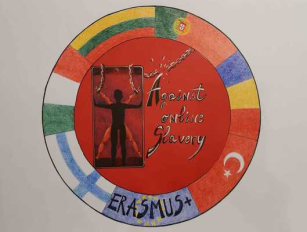 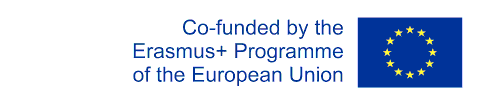 LESSON PLAN 3AGAINST ONLINE SLAVERY (2019-1-FI01-KA229-060725)Country + School:Italy I.I.S.S. Jacopo del Duca-Bianca Amato CefalùItaly I.I.S.S. Jacopo del Duca-Bianca Amato CefalùItaly I.I.S.S. Jacopo del Duca-Bianca Amato CefalùTeacher(-s)Rosalba Gallà and Giovanna LibertoRosalba Gallà and Giovanna LibertoRosalba Gallà and Giovanna LibertoSubject / Course:History, Italian Language and Literature + ITHistory, Italian Language and Literature + ITHistory, Italian Language and Literature + ITTopic:Let's unmask fake news!Let's unmask fake news!Let's unmask fake news!Age group:15-16Lessons Duration:60 minutes per lessonLesson Objectives which the students acquire:• acquisire capacità di collaborazione, dialogo e confronto nell'ambito del lavoro di gruppo• acquisire consapevolezza del ruolo e delle caratteristiche della comunicazione veicolata dai social media• sviluppare un atteggiamento critico nei confronti delle informazioni veicolate dai social media• acquisire consapevolezza dell'importanza della critica alla fonte• acquisire la nozione di affidabilità delle fonti• acquisire strumenti di base per la lettura critica delle informazioni veicolate in particolare dai social media• saper costruire mappe mentali e tabelle• saper presentare i propri giudizi in modo ragionatoSummary of Tasks / Actions:Lezione 1.Premessa: notizie false ai vecchi tempi- Presentazione dell'attività in aula: prima riflessione sul tema dell'affidabilità delle fontiLezione 2- Analisi guidata di alcune fake news, al fine di evidenziarne le caratteristiche;- riflessioni sulla necessità di un atteggiamento attento e consapevole nei confronti delle notizie e delle informazioni veicolate dai social mediaLezione 3Fase 1: Attività critica: individualmente o divisi in gruppi, gli studenti analizzano alcuni post forniti dal docente e ne valutano l'affidabilità, distinguendo quelli veri da quelli falsiFase 2: Correzione e valutazione collettiva dei testi prodotti.Materials / Equipment:Fotocopie e lavagna multimediale per lezioni in aula;piattaforma condivisa per la didattica a distanzaReferences/ theories/ teaching methods used:Lavorare con varie risorse di rete, ascoltare, discutere, consultareEvaluation of the objectives acquired:Gli insegnanti valuteranno la capacità critica degli alunni, la capacità di argomentare, il lavoro organizzativo, l'impegno, la partecipazione, il rispetto delle regole e delle scadenze